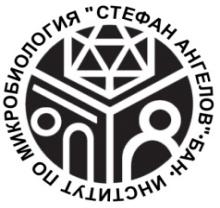  Б Ъ Л Г А Р С К А   А К А Д Е М И Я   Н А   Н А У К И Т Е     ИНСТИТУТ  ПО  МИКРОБИОЛОГИЯ   “Стефан   Ангелов”        	    1113 София, ул. “Акад. Георги Бончев”, бл. 26         тел: (02) 979 31 57, факс: (02) 870 01 09,  e-mail: micb@microbio.bas.bg________________________________________________________________________________ИНДИВИДУАЛЕН УЧЕБЕН ПЛАН ЗА РАБОТА НА ДОКТОРАНТАОБЩ РАБОТЕН ПЛАН на …………………………………….. с научен ръководител …………………………………….Тема на дисертационния труд: ……………………………………………………………………..Дата 									Докторант………………..									(……………………..)Научен ръководител…………….(……………………..)1.Име (собствено, бащино ифамилно)2.Дата на зачисляване3.Заповед (номер/дата)4.Докторска програма5.Област на висше образование6.Професионално направление7.Научна специалност8.Форма на обучение (редовна, задочна, на самостоятелнаподготовка)9.Срок (3 или 4 години – в зависимост от формата наобучение)10.Тема на дисертационния труд11.Научен ръководител12.СекцияІ. Образователна програма (задължителен минимум от 170 кредита)Срок за изпълнениеІ.1. Изпит по базов специализиран предмет (докторантски минимум по специалността)Изпит по специалността - минимум 1 (40 кредита)Изпит по специалността - минимум 2 (40 кредита)I.2. Обучение и изпити по избираеми специализирани курсове за осъществяване на обща базова подготовка в съответното научно направление или в интердисциплинарно направление, свързано с темата на дисертацията (минимум 2 курса по 20 кредита, общо: 40 кредита)І.2.1. Специализиран докторантски изпит (20 кредита)І.2.2. Специализиран докторантски изпит (20 кредита)І.3. Курс и изпит по чуждоезиково обучение (25 кредита)І.4. Изпит по компютърни умения (25 кредита)I.5. Други изпити (по избор):II. Научна програмаСрок за изпълнениеІI. 1. Докладване пред научни форуми на научни резултати по темата на дисертацията (задължителен минимум от 40 кредита):ІІ.1.1. Доклад пред научен семинар на ПНЗ – 8 т.; ІІ.1.2. Доклад пред научен форум в страната – 24 т.; ІІ.1.3. Доклад пред научен форум в чужбина или пред международен научен форум у нас – 32 т.II.1.2. II.1.3. ІІ.2. Публикации на научни резултати по темата на дисертацията (Задължителен минимум от две публикации и 30 точки)Научна публикация в издания, които са реферирани и индексирани в WoS/Scopus Q1 – 25т.Q2 – 20т.Q3 – 15т.Q4 – 12т.издание със SJR без импакт фактор – 10 т.Публикувана глава от книга или колективна монография – 15 т.Изобретение, патент или полезен модел, за което е издаден защитен документ по надлежния ред – 25 т.Публикувана заявка за патент или полезен модел – 15т.IV. Работа над дисертационния трудСрок за изпълнениеIV.1. Научноизследователска работаIV.2. Структуриране на дисертационния трудIV.3. Написване и редактиране на дисертационния трудV. Други академични дейности в периода на докторантурата